                     آگهي مزايده عمومي(1002001105000007)                                        شركت خطوط لوله و مخابرات نفت ايران-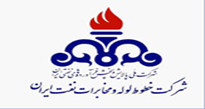 پیشنهاد دهندگان می باید قیمت پیشنهادی را براساس قیمت کل ارائه نمایند.محل و مكان اجراي كار: اداره عملیات کالامدت اجراي كار: 1 ماه (یک ماه)نام دستگاه نظارت: شرکت خطوط لوله و مخابرات نفت ایران- اداره عملیات کالاشرايط و مدارك شركت در مزايده : نوع و مبلغ تضمين شركت در فرآيند ارجاع كار: مطابق قانون آيين نامه معاملات دولتي و آئین نامه معاملات نفت و سامانه تدارکات الکترونیک دولت به صورت يك يا تركيبي از ضمانت نامه های بند الف ماده 4 آيين نامه تضمين معاملات دولتي به شماره 123402/5069 مورخ 22/9/1394هيأت محترم وزيران ،پرداخت الکترونیکی یا فیش بانکی می باشد. تضمين وجه نقد ميبايست به شماره شبا 360100004101046838162801IR بانك مرکزی جمهوری اسلامی ایران واريز گردد میبایست تاکید میگردد ضمانتنامه يا رسيد وجه آن میبایست در سامانه بارگذاري گردد. درج كد اقتصادي و شناسه ملي جهت اشخاص حقوقي در پيشنهاد قيمت مندرج در سامانه ستاد الزامی میباشد.درج كد ملي جهت اشخاص حقيقي و داشتن کد پایگاه ملی مناقصات در پيشنهاد قيمت مندرج در سامانه ستاد الزامی میباشد.مزایده گران میبایست قیمت کل براساس حدود 89000 کیلوگرم را بعنوان مبلغ پیشنهادی اعلام نمایند.قیمت پایه لاشه خودرو هر کیلو 182000 ریال(یک صدو هشتاد دو هزار ریال) میباشد.واریز کننده سپرده شرکت در مزایده ، شرکت و یا شخص شرکت کننده در مزایده باشد.فقط مزایده گرانی مجاز به شرکت در مزایده میباشند که دارای مجوز از ستاد نوسازی ناوگان و اسقاط خودرو های فرسوده باشند.مراکز اسقاط خودرو استانهای تهران و البرز مجاز به شرکت در مزایده میباشند.زمان و نحوه دريافت  اسناد مزايده از سامانه: شركت كنندگان مهلت دارند تا ساعت 15:00 مورخ 14/11/1402 با مراجعه به سامانه تداركات الكترونيكي دولت( ستاد) به نشاني  www.setadiran.ir نسبت به دریافت اسناد اقدام نمايند.لازم به ذكر است كليه مراحل برگزاري مزايده از فراخوان تا انتخاب برنده از طریق سايت مزبور انجام خواهد شد و لازم است مزايده گران در صورت عدم عضويت قبلي در سامانه ستاد، نسبت به ثبت نام و اخذ گواهي امضاء الكترونيكي  اقدام نمايند و جهت عضويت با پشتيباني سامانه ستاد به شماره 0211456 تماس حاصل فرمايند. ضمنأ درج کامل آدرس محل اقامتگاه شخص حقوقی (آدرس پستی شرکت)، شماره فکس و تلفن شرکت و مدیران شرکت در سامانه تدارکات الکترونیک دولت جهت ارسال دعوتنامه و هرگونه اطلاع رسانی برای کلیه شرکت کنندگان در مناقصه الزامی است.زمان و مهلت تكميل و بارگذاري پيشنهاد در سامانه :شركت كنندگان مي بايست تا ساعت 15:00 مورخ 24/11/1402 نسبت به تكميل اسناد مربوطه و بارگذاري در سامانه تداركات الكترونيك دولت( ستاد) اقدام و اصل پاكت الف (ضمانتنامه شركت در فرآيند ارجاع كار / اصل رسید واریز وجه نقد) لاك و مهر شده در مهلت مندرج در این بند به دفتر كميسيون مناقصات در ستاد شرکت خطوط لوله و مخابرات نفت ایران به آدرس:  تهران- خيابان سپهبد قرني- نرسيده به خيابان سپند- پلاك 188-  طبقه هشتم نیز اقدام و رسید دریافت نمايند..زمان و محل گشايش پاكات : پيشنهادهاي واصله در ساعت 11:30 مورخ 29/11/1402 در ستاد شرکت خطوط لوله و مخابرات نفت ایران به آدرس:  تهران- خيابان سپهبد قرني- نرسيده به خيابان سپند- پلاك 188-  طبقه هشتم از طريق سامانه تداركات الكترونيك دولت(ستاد) بازگشايي و خوانده خواهد شد.. زمان و مکان جلسه توجیهی در مزایده: جلسه توجیهی با حضور شرکت کنندگان در مزایده جهت بازدید از محل انجام کار و توضیح و تشریح اسناد و اجناس مزایده، در تاریخ 15/11/1402 الي 16/11/1402 از ساعت 8:00 لغایت 13:00 به نشانی تهران-سه راه خير آباد-بلوار گمرك اختصاصي نفت-اداره عمليات كالا –كالاي مازاد تشکیل می گردد. ضمناٌ متقاضيان شركت در مزايده ميتوانند براي كسب اطلاعات بيشتر با شماره تلفن 61640504 -021 آقای گل محمدی تماس حاصل فرمايند.                        www.shana.ir                                www.setadiran.ir                                     www.ioptc.ir                   	روابط عمومي